公益社団法人　宮崎県看護協会　行FAX　0985-58-2939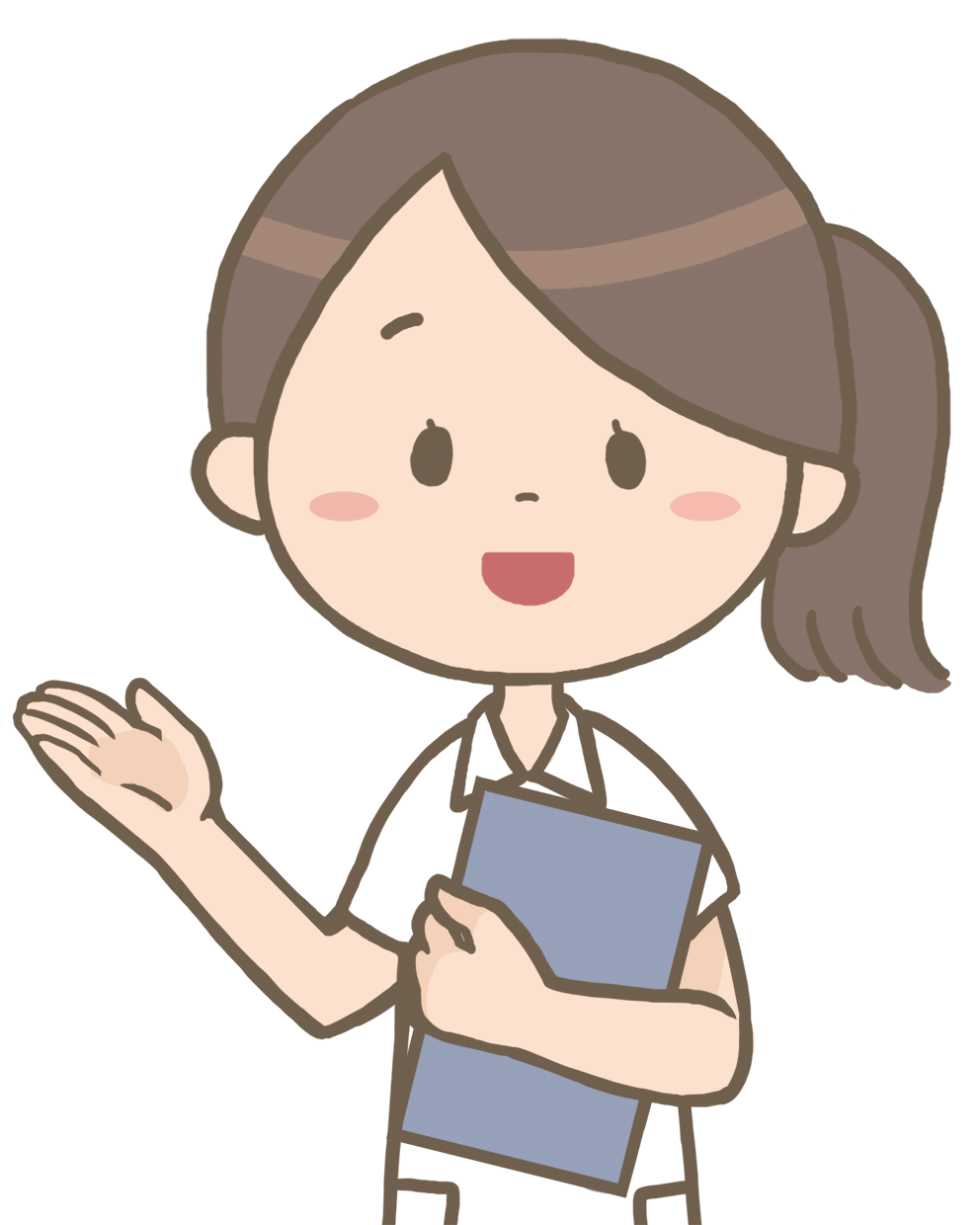 労働安全衛生ガイドライン～ヘルシーワークプレイス(健康で安全な職場)を目指して研修会参加申込書開催日　令和元年12月19日（木）申込み締め切り日　 12月12日（木）記載欄不足の場合は恐れ入りますが、コピーにてお申込みください。※個人情報の取り扱い本会の個人情報保護方針及び規定に基づき、個人情報の取得・利用を適切に行います。本会の研修申込みに伴う書類の発送、学習ニーズや研修評価に伴う調査の依頼、研修案内、研修中の名簿の作成に用い、この利用の目的の範囲を超えて、個人情報を取り扱うことはいたしません。この範囲を超える場合は、本人の同意を得た上で取り扱います。施設名施設名TEL送信者氏名送信者氏名FAX参加者氏名参加者氏名参加者氏名役職役職役職備考12345